ISTITUTO D’ISTRUZIONE SUPERIORE “PERITO–LEVI”Via E. Perito, 20– 84025 EBOLI (SA)C.M. SAIS059003Cod. fiscale 91053310651 -  Sito Web: www.iisperitolevi.edu.itCon sezioni associate: Liceo Classico – Liceo Musicale – Liceo Classico Europeo SAPC05901AVia E. Perito, 20 EBOLI (SA)Tel. 0828-366586 – Fax. 0828 -369312Liceo Artistico SASL05901A Via Pescara,10-EBOLI (SA)Tel. 0828-366793–Fax. 0828-367410PROGETTAZIONE DIDATTICO - EDUCATIVA DEL CONSIGLIO DI CLASSEANNO SCOLASTICO: 2021/22INDIRIZZO: ______________Classe:					Sezione: Coordinatore: prof. _____________________DISCIPLINE E DOCENTI DEL CONSIGLIO DI CLASSECOMPOSIZIONE DELLA CLASSE§ 1. Situazione in ingressoIn base agli indicatori educativi e formativi, la classe dimostra:FONTI DI RILEVAZIONE DEI DATI COGNITIVI E COMPORTAMENTALI[  ] Prove oggettive di valutazione (Modulo Google, test, questionari, etc.); Prove INVALSI[  ] Prove soggettive di valutazione (temi, relazioni, interrogazioni, etc.);[  ] Osservazioni degli studenti impegnati nelle attività didattiche;[  ] Colloqui con gli alunni;[  ] Colloqui con le famiglie;[  ] Continuità didattica;[  ] Altro___________________________________________§ 2. Il profilo educativo, culturale e professionale (PECUP) e i traguardi formativi attesi (sulla base del D.P.R. n. 89/2010 e Indicazioni Nazionali di cui al D.I. n. 211/2010)§ 3. Competenze e abilità da sviluppare nel corso dell’annoIn considerazione dell'ampiezza e della complessità di una didattica per competenze, il Consiglio di Classe evidenzia la necessità che il raggiungimento delle stesse si articoli sui due anni del secondo biennio e si completi con le attività del quinto anno; pertanto in ogni anno si opererà su tutte le competenze relative a tutti gli assi. La progettazione dettagliata di tale lavoro è reperibile nelle sezioni dei Dipartimenti comprese nel PTOF, a cui si rimanda.Si evidenziano di seguito le competenze relative all'area logico-argomentativa e metodologica, comuni a tutte le discipline.RISULTATI GENERALI DI APPRENDIMENTO: OBIETTIVI FORMATIVI TRASVERSALIRISULTATI GENERALI DI APPRENDIMENTO: OBIETTIVI COGNITIVI§ 4. Metodologie e strategie didattiche comuni Il Consiglio di Classe ricorre a strategie didattiche diversificate, scelte di volta in volta in base ai contenuti oggetto di insegnamento-apprendimento e ai tempi e agli strumenti a disposizione. Cerca inoltre, compatibilmente con lo statuto epistemologico di ciascuna disciplina, di variare tali strategie anche al fine di valorizzare i diversi stili cognitivi degli studenti.Il ricorso alla trasmissione in modo rapido d’informazioni, concetti e procedure costituisce un momento imprescindibile al fine di:potenziare le capacità di ascolto  attento;sviluppare l’abilità del prendere appunti;facilitare l’acquisizione del lessico proprio di ciascuna disciplina;fornire esempi e modelli di comunicazione corretti.Ma per rendere efficace e significativo il processo di insegnamento – apprendimento di cui lo studente è protagonista risulta altresì indispensabile l’utilizzo di strategie didattiche che permettano al discente di monitorare il proprio apprendimento attraverso gli opportuni feedback. Si prevede dunque il ricorso a:esercitazioni, svolte in modo autonomo e/o guidato (tutoring), singolarmente, a piccoli gruppi o in modo collettivo attività di laboratorio, all’interno delle quali, tramite l’apporto dei singoli, si possa pervenire ad un risultato comune (esperimenti in laboratorio, “laboratorio di traduzione”, laboratorio di scrittura e di analisi del testo, dibattiti e discussioni su temi particolari, correzione ragionata dei compiti svolti a casa, lezione partecipata)attività di peer education, durante le quali gli studenti più esperti guidino i compagni nell’esecuzione di compiti o nella risoluzione di problemi Il CdC è inoltre consapevole dell’efficacia degli strumenti multimediali e vi ricorre tutte le volte che essi risultino funzionali al contesto di apprendimento. Indicare le strategie utilizzate:Indicare le attrezzature e gli strumenti didattici:[ ]  libri di testo; [ ] testi di supporto; [ ] LIM; [ ] Laboratori per esercitazioni didattiche di indirizzo/prove INVALSI[ ] Palestra digitale;  [ ] Computer; [ ]Strumenti tecnici; [ ] schede predisposte; [ ] Didattica a Distanza; ricerche di approfondimento on line; [ ] lavagna luminosa ; [ ] sussidi multimediali; [ ]  altro _______________________§ 5. Modalità e tempi delle prove disciplinariIn linea con quanto stabilito a livello d’Istituto, il CdC programma le prove disciplinari in modo tale che:vi sia per ogni disciplina un congruo numero di valutazioni orali e/o scritte;vi sia condivisione per un’adeguata calendarizzazione delle prove scritte;si eviti un’eccessiva concentrazione delle verifiche nell’arco della settimana e del carico di studio domestico;si tenga conto, per quanto possibile, di eventuali attività extracurricolari organizzate dalla scuola (attività di PCTO, certificazioni linguistiche, attività di recupero, progetti PON) frequentate da un numero consistente di studenti per ogni singola classe). Esse completano il percorso formativo dello studente, pur senza sostituirsi al lavoro che ogni singolo docente svolge in attività curricolare.Ciascun docente segnalerà nell’apposita sezione del Registro elettronico la data e la tipologia di prova, dopo essersi accertato che per la data prescelta non ci sia concentrazione di prove di verifica.Per quanto riguarda il numero e la tipologia delle prove si rimanda ai documenti dei dipartimenti ed ai singoli piani di lavoro.§ 6.	Unità di apprendimento interdisciplinari previsteModalità e tempi delle prove interdisciplinari a conclusione delle Unità di apprendimento: § 7.	Modalità di verifica del livello di apprendimento  § 8. Insegnamento Ed. Civica L.92/2019 e D.M.35/2020 a cura dei docenti contitolari della disciplina:Coordinatore di classe per l’insegnamento dell’Ed. Civica: prof. ________________§ 9. Modalità di recupero e potenziamentoIl recupero disciplinare, in conformità con quanto stabilito a livello di Istituto, si realizza attraverso:la correzione scritta e/o orale degli elaborati e/o delle performances orali dello studente;la riproposizione, anche in forma semplificata, dei contenuti in cui si siano rilevate carenze;la partecipazione ai corsi di recupero ed eventuale sportello.in itinere; Il potenziamento delle eccellenze è perseguito mediante:la partecipazione ad attività extracurricolari: Certificazioni linguistiche di Livello Avanzatole ricerche e gli approfondimenti personali realizzati dagli studenti sotto la guida del docente;la partecipazione a gare e concorsi, ad estemporanee e master class di musica la partecipazione a progetti proposti dai Dipartimenti§ 10. Esperienze da proporre alla classe, anche ai fini dello sviluppo delle competenze chiave di cittadinanzaIl Consiglio di Classe approva l’adesione alle attività di seguito elencate, compatibilmente con e nelle forme imposte dall’evoluzione del quadro epidemiologico della pandemia nel nostro Paese:Attività di Orientamento;Partecipazione (singoli alunni o gruppo-classe) alle diverse proposte per i PCTO Partecipazione a corsi PON e PORPartecipazione ad attività proposte dai Dipartimenti Disciplinari: …….Partecipazione ad attività di potenziamento delle competenze linguisticheConferenze Il Consiglio di classe si riserva di aderire a future iniziative coerenti con la progettazione didattico-disciplinare.§ 11. Percorsi per le Competenze trasversali e l’Orientamento (PCTO)- attività nel triennio      Il Progetto di Istituto per i percorsi per le competenze trasversali e per l’orientamento ha definito le seguenti      finalità:attuare modalità di apprendimento flessibili e equivalenti sotto il profilo culturale ed educativo, rispetto agli esiti dei percorsi del secondo ciclo, che colleghino sistematicamente la formazione in aula con l'esperienza pratica; b) arricchire la formazione acquisita nei percorsi scolastici e formativi con l'acquisizione di competenze spendibili anche nel mercato del lavoro; c) favorire l'orientamento dei giovani per valorizzarne le vocazioni personali, gli interessi e gli stili di apprendimento individuali;d) realizzare un organico collegamento delle istituzioni scolastiche e formative con il mondo del lavoro e la società civile, che consenta la partecipazione attiva dei soggetti di cui all'articolo 1, comma 2, nei processi formativi; e) correlare l'offerta formativa allo sviluppo culturale, sociale ed economico del territorio.L’esperienza si articola in una pluralità di tipologie di interazione con il mondo del lavoro: incontri con esperti , visite aziendali , ricerca sul campo, simulazione di impresa, project work in e con l’impresa , tirocini, scambi con l’estero , progetti di imprenditorialità, partecipazione ad  iniziative organizzate da enti accreditati , oltre alla formazione in tema di sicurezza, in contesti organizzativi diversi, durante il periodo delle lezioni, in orario extrascolastico , nel corso dell’estate.Il cambio del nome da ASL ad acquisizione dei percorsi di costruzione delle competenze trasversali sottolinea il carattere curricolare che esse hanno nel processo di apprendimento dell’alunno.Quando parliamo infatti di competenze trasversali, intendiamo abilità di carattere generale, a largo spettro, relative ai processi cognitivi, alle modalità di comportamento nei contesti sociali e di lavoro, alle modalità e capacità di riflettere e di usare strategie di apprendimento e di auto-correzione della condotta.Le competenze trasversali fanno riferimento ad operazioni fondamentali proprie di qualunque persona posta difronte ad un compito o a un ruolo lavorativo (e non): •diagnosticare (la situazione, il problema, il compito, il ruolo organizzativo);  •relazionarsi con altri per rispondere alle richieste della situazione, del compito, del problema, del ruolo); •riflettere sul proprio agire e sulle esperienze vissute nella vita professionale e lavorativa Tali macro-categorie si trovano al centro del sistema operativo della persona e si connettono, da un lato, alle risorse cognitive (conoscenze) e dall’altro psicosociali (valori, atteggiamenti), assumendo un valore decisivo ai fini dell’orientamentoPoiché la competenza trasversale non è vuota di contenuti, il punto di partenza è la ricostruzione delle relazioni tra attività svolte nei processi di lavoro e PECUP. Le attività proposte per l’a.s. 2021/2022 sono:§ 11. Modalità di realizzazione insegnamento con metodologia CLIL (Content Language Integrated Learning)In ottemperanza alla normativa vigente, gli alunni della classe possono usufruire delle competenze linguistiche in possesso del/dei docente/i ______________ (o del/dei madrelingua _________________) per acquisire contenuti, conoscenze e competenze relativi a vari moduli di alcune discipline non linguistiche (DNL) nelle lingue straniere previste dalle Indicazioni Nazionali.§ 12. Modalità di realizzazione della didattica orientante:Orientamento formativo in uscita da realizzare nell’ambito del PCTONella consueta attività didattica si compiranno le seguenti azioni, utili anche per l'orientamento formativo: stimolare la riflessione dello studente sulle cause del proprio successo/insuccesso; stimolare la partecipazione alle attività extracurricolari e integrative offerte dall’Istituto; stimolare la partecipazione a gare, concorsi e tornei; indirizzare lo studente, su richiesta sua e/o della famiglia, allo Sportello d’ascolto/psicopedagogico;	accompagnare e supportare, se del caso, lo studente e la sua famiglia nella scelta di percorsi e curricula formativi e/o scolastici diversi da quello frequentato (ri-orientamento)Orientamento informativo in uscitaPer il corrente anno scolastico, sono previste la selezione e diffusione del materiale informativo inviato dai diversi Enti attivi in questo settore (Atenei, Regione ...) e la partecipazione, su base volontaria, a lezioni, seminari, laboratori e moduli formativi proposti dalle Università della regione Campania e /o Basilicata. Le attività saranno a cura della funzione strumentale prof. Cici Antonella. § 13.	Modalità di coinvolgimento dei genitori e degli studenti nella progettazione del Consiglio di classeIl coinvolgimento dei genitori e degli studenti nella programmazione del CdC si realizza attraverso:la possibilità di accedere in modo tempestivo tramite il sito web dell’Istituto a tutte le informazioni che riguardano la vita della scuola;la possibilità di ottenere informazioni e/o discutere di proposte e/o di situazioni particolari non solo nel corso delle riunioni del Cdc, ma anche con il Coordinatore di classe che, se del caso, si farà latore di tali istanze presso gli altri componenti del Consiglio;il ricorso agli strumenti che possono rendere più proficua e tempestiva la comunicazione tra le varie componenti del Consiglio (registro elettronico, colloqui a richiesta e /o su appuntamento); la gestione responsabile e matura, da parte degli studenti, delle assemblee di classe ed, in generale, delle dinamiche della classe§ 14.	Criteri di attribuzione del voto di condotta con riferimento alle competenze chiave di cittadinanza In conformità con quanto stabilito a livello di Istituto, il Cdc individua i seguenti criteri sulla base dei quali attribuire il voto di condotta:la frequenza e la puntualità alle lezioni;l’attenzione e la qualità della partecipazione in classe;l’assolvimento da parte dello studente dei propri doveri di studio;l’atteggiamento manifestato all’interno del dialogo educativo;l’eventuale partecipazione ad attività extracurricolari o integrative proposte dalla scuola;il rispetto del Regolamento disciplinare di Istituto;il rispetto nei confronti di tutti gli attori della vita scolastica (dirigente, docenti, personale ATA, compagni di classe, etc.);la sensibilità dimostrata nei confronti delle problematiche e delle esigenze dei compagni;il rispetto dovuto agli ambienti, agli arredi e alle attrezzature scolastiche.Per il prospetto di corrispondenza tra il voto di condotta e i descrittori del comportamento si veda l’apposita sezione del PTOF.§ 15. La valutazioneI criteri di valutazione quadrimestrale faranno riferimento alla sezione dedicata del PTOF.I docenti del Consiglio di classe                                                   Il Coordinatore del Consiglio di classe                                                                 .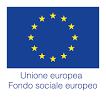 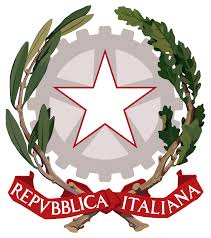 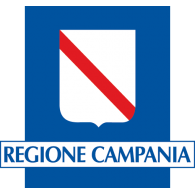 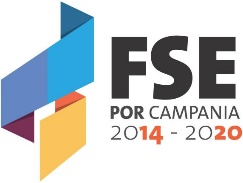 DisciplineDocenteCoordinatore di classe per l’insegnamento di Ed. CivicaTutor per i PCTOAlunni iscrittin.di cui ripetentin.Provenienzaaltre sezionin.di cui femminen.di cui promossi a giugnon.Provenienzada altri indirizzin.di cui maschin.di cui diversamente abiliPEI n.PDP n.BES n.Provenienzada altri istitutin.Fasce di livello stabilite sulla base dei test d’ingresso per l’area logico-linguistica Percentuale di alunni divisi per fasce di livelloaltaAlunni medio-altaAlunni medio-bassaAlunni bassaAlunni Fasce di livello stabilite sulla base dei test d’ingresso per l’area logico-matematica Percentuale di alunni divisi per fasce di livelloaltamedio-altamedio-bassabassaInteresseImpegnoPartecipazioneComportamentoPECUPAREA METODOLOGICA E STRUMENTALECOMPETENZECOMPETENZE CHIAVE EUROPEEAcquisire un metodo di studio autonomo e flessibile che consenta di condurre ricerche e approfondimenti personali e di continuare in modo efficace i successivi studi universitari,per potersi aggiornare lungo l’intero arco della vitaEssere consapevoli della diversità dei metodi utilizzati dai vari ambiti disciplinari ed essere in grado di valutare i principi di affidabilità dei risultati in essi raggiuntiSaper compiere le necessarie interconnessioni tra i metodi e i contenuti delle discipline oggetto di studio, acquisendo ed interpretando l’informazione ricevuta nei diversi ambitidisciplinari, cogliendone la natura sistemica, individuando analogie e differenze, cause ed effettiCompetenza alfabetica funzionaleCompetenza digitaleCompetenza personale, sociale e capacità di imparare a imparareAREA RELAZIONALE E INTER- RELAZIONALECOMPETENZE CHIAVE EUROPEEPromuovere negli studenti un atteggiamento positivo nei confronti della propria esistenza con riferimento alla realtà che li circonda e in particolare alla scuola, privilegiando un atteggiamento fiducioso ma critico nei confronti della societàIncrementare le capacità di relazione interpersonale nell’ambito del contesto operativo, all’insegna del rispetto delle regole, del rispetto reciproco e della collaborazioneAprirsi alle questioni importanti che suscitano l’interesse del mondo giovanile e lo coinvolgono nella costruzione del suo avvenire nella società globalizzataEducare alla convivenza democratica, intesa come progressiva maturazione della coscienza, della propria identità personale e culturale e come capacità di giudizio autonomo e di scelte future consapevoli e responsabiliSviluppare una dimensione europea della cultura e della prospettiva interculturale della formazione dei giovani, intesa come disponibilità all’accettazione consapevole di ogni formadi diversità, da quella individuale e personale a quella sociale, nella consapevolezza che ogni disparità rappresenta un’occasione di confronto e crescita personaleContribuire alla formazione di personalità autonome, responsabili e produttive nei compiti sociali, culturali e civiliRitrovare nel quotidiano l’etica dell’agire, acquisendo fiducia nelle Istituzioni e nei valori formativi della culturaCompetenza in materia di cittadinanzaCompetenza personale, sociale e capacità di imparare a imparare Competenza imprenditorialeAREA LOGICO-ARGOMENTATIVACOMPETENZECOMPETENZE CHIAVE EUROPEEEssere in grado di interpretare i contenuti delle diverse forme della comunicazioneAcquisire l’abitudine a ragionare con rigore logico,  ad identificare i problemi e a individuare possibili soluzioniSaper sostenere una propria tesi, saper ascoltare e valutare criticamente le argomentazioni altruiCompetenza alfabetica funzionaleCompetenza in materia di cittadinanzaCompetenza matematica e competenza in scienze, tecnologie e ingegneriaAREA LOGICO-ARGOMENTATIVAABILITÀCOMPETENZE CHIAVE EUROPEESaper commentare criticamente i contenuti delle diverse forme della comunicazioneSaper risolvere problemi confrontando le diverse strategie risolutiveSaper analizzare una tesi valutandone l’attendi- bilitàCompetenza alfabetica funzionaleCompetenza in materia di cittadinanzaCompetenza matematica e competenza in scienze, tecnologie e ingegneriaAREA LINGUISTICA E COMUNICATIVACOMPETENZECOMPETENZE CHIAVE EUROPEEPadroneggiare gli strumenti espressivi ed argomentativi per gestire l’interazione comunicativa in vari contesti, modulando tali competenze a seconda dei diversi scopiSaper leggere e comprendere testi di generi diversi cogliendo le implicazioni e le sfumature di significato.Curare l’esposizione orale e saperla adeguare ai diversi contestiAcquisire, in lingua inglese, strutture, modalità ecompetenze comunicativeSaper utilizzare le tecnologie dell’informazione e della comunicazione per studiare, fare ricerca, comunicareCompetenza alfabetica funzionaleCompetenza in materia di cittadinanzaCompetenza matematica e competenza in scienze, tecnologie e ingegneriaCompetenza digitaleCompetenza multilinguisticaCompetenza personale, sociale e capacità di imparare a imparare AREA LINGUISTICA E COMUNICATIVAABILITÀCOMPETENZE CHIAVE EUROPEESapersi esprimere padroneggiando le diverse modalità comunicative anche in base al contestoFormulare una ipotesi e svilupparne una tesiCogliere i caratteri specifici di un testo letterario,scientifico, filosofico, storico, critico artisticoRiconoscere i diversi stili comunicativi in rapporto ai periodi e alle culture di riferimento e all’evoluzione della scienzaProdurre testi scritti e orali di differenti dimensioni e complessità, adatti a varie situazioniSviluppare capacità critiche, di analisi, di sintesi, di rielaborazione, di collegamento interdisciplinare su argomentazioni di testi orali e scrittiPrendere appunti e redigere sintesi e relazioni, schemi e mappe concettualiUtilizzare le funzioni linguistico- comunicative riferite alla lingua straniera studiataSapersi orientare nel quadro generale della produzione artistica italiana, europea, mondiale e individuare possibili letture pluridisciplinari di opere e fenomeni artistici fortemente innovativi.Interpretare le opere e i manufatti artistici inserendoli nel quadro culturale delle diverse epoche e dei diversicontesti territorialiRiconoscere nella cultura e nel vivere socialecontemporaneo le radici e i tratti specifici (storici,linguistico- letterari e artistici) della tradizione europeaSaper usare i mezzi multimediali con padronanzaUtilizzare, ideare e realizzare prodotti multimediali in rapporto ad esigenze di studioComprendere le moderne forme di comunicazione visiva e multimedialeCompetenza alfabetica funzionaleCompetenza in materia di cittadinanzaCompetenza matematica e competenza in scienze, tecnologie e ingegneriaCompetenza digitaleCompetenza multilinguisticaCompetenza personale, sociale e capacità di imparare a imparare AREA STORICO-UMANISTICACOMPETENZECOMPETENZE CHIAVE EUROPEEComprendere i presupposti culturali e la natura delle istituzioni politiche, giuridiche, sociali ed economiche, con riferimento particolare all’Italia e all’Europa, e comprendere i diritti ed i doveri che caratterizzano l’essere cittadiniComprendere, con riferimento agli avvenimenti, ai contesti geografici e ai personaggi più importanti, la storia dell’Italia inserita nel contesto europeo e internazionaleIdentificare gli aspetti fondamentali della cultura e della tradizione letteraria, artistica, filosofica, religiosa italiana ed europea attraverso lo studio delle opere, degli autori e delle correnti di pensiero più significativiEssere consapevoli del significato culturale delpatrimonio archeologico, architettonico e artisticoitaliano, della sua importanza come fondamentale risorsa economica, della necessità di preservarlo attraverso gli strumenti della tutela e della conservazioneCollocare il pensiero scientifico, la storia delle sue scoperte e lo sviluppo delle invenzioni tecnologiche nell’ambito più vasto della storia delle ideeIdentificare gli elementi essenziali e distintivi della cultura e della civiltà dei paesi di cui si studiano le lingueCollocare in modo organico e sistematico l’esperienza personale in un sistema di regole fondato sul reciproco riconoscimento dei diritti garantiti dalle Costituzioni italiana ed europea e dalla Dichiarazione universale dei diritti umani a tutela della persona, della collettività e dell’ ambienteCompetenza alfabetica funzionaleCompetenza in materia di cittadinanzaCompetenza digitaleCompetenza personale, sociale e capacità di imparare a imparare Competenza in materia di consapevolezza ed espressione culturaliAREA STORICO-UMANISTICAABILITA’COMPETENZE CHIAVE EUROPEESaper individuare i principi ed i valori di una società equa e solidaleIndividuare i tratti caratteristici della multiculturalità e interculturalità nella prospettiva della coesione socialeSaper valutare fatti ed eventi personali e sociali alla luce di un sistema di valori coerente con i principi della Costituzione italiana ed europea e delle dichiarazioni universali dei diritti umaniInterpretare fatti e processi della vita socialeSaper individuare le opportunità offerte alla persona, alla scuola e agli ambiti territoriali di riferimento dalle istituzioni europee e dagli organismi internazionaliCompetenza alfabetica funzionaleCompetenza in materia di cittadinanzaCompetenza digitaleCompetenza personale, sociale e capacità di imparare a imparare Competenza in materia di consapevolezza ed espressione culturaliAREA SCIENTIFICA –MATEMATICA – TECNOLOGICACOMPETENZECOMPETENZE CHIAVE EUROPEEPossedere i contenuti fondamentali delle scienze naturali, matematiche e fisiche padroneggiandone le procedure e i metodi di indagine propriEssere in grado di utilizzare strumenti informatici nelle attività di studio, di approfondimento e nell’individuazione di procedimenti risolutiviEssere consapevoli del ruolo che i processi tecnologici giocano nella modifica dell’ambiente che ci circondaAvere la consapevolezza dei possibili impattisull’ambiente naturale dei modi di produzione e di utilizzazione dell’energiaSaper cogliere le interazioni tra le esigenze di vita e i processi tecnologiciUtilizzare correttamente e descrivere il funzionamento di sistemi complessi, anche di uso corrente.Competenza alfabetica funzionaleCompetenza in materia di cittadinanzaCompetenza matematica e competenza in scienze, tecnologie e ingegneriaCompetenza digitaleCompetenza multilinguisticaCompetenza imprenditorialeCompetenza personale, sociale e capacità di imparare a imparare AREA SCIENTIFICA –MATEMATICA – TECNOLOGICAABILITÀCOMPETENZE CHIAVE EUROPEEApplicare tecniche e procedure dell’analisi matematica nella risoluzione di problemi di varia naturaStabilire collegamenti con altre discipline curricolari nelle quali si applicano gli strumenti matematiciConfrontare schematizzazioni matematiche diverse di uno stesso fenomeno o situazioneUtilizzare l’analisi matematica per modellizzaresituazioni e problemi che s’incontrano nella fisica e nelle scienze naturali e socialiAcquisire il linguaggio della matematica, delle scienze e della fisica per la modellizzazione di situazioni realiAcquisire approcci di tipo fenomenologico e osservativoCompetenza alfabetica funzionaleCompetenza digitaleCompetenza personale, sociale e capacità di imparare a imparare Competenza matematica e competenza in scienze, tecnologie e ingegneriaCompetenza in materia di consapevolezza ed espressione culturaliAREA LINGUISTICA E COMUNICATIVAAREA STORICO UMANISTICAAREA SCIENTIFICA –MATEMATICA – TECNOLOGICACONOSCENZECOMPETENZE CHIAVE EUROPEEConoscere i nuclei fondanti delle disciplineConoscere le strutture linguistiche e i linguaggi specificiConoscere metodi, concetti, procedure e tecniche di risoluzione relativi ai diversi ambiti disciplinariCompetenza alfabetica funzionaleCompetenza in materia di cittadinanzaCompetenza matematica e competenza in scienze, tecnologie e ingegneriaCompetenza digitaleCompetenza multilinguisticaCompetenza imprenditorialeCompetenza personale, sociale e capacità di imparare a imparare Competenza in materia di consapevolezza ed espressione culturali[ ]Lezione partecipata[ ]lezione guidata[ ]lezione-dibattito[ ]lezione multimediale[ ]attività di gruppo [ ]argomentazione/discussione[ ]attività laboratoriali[ ]attività di ricerca [ ]risoluzione di problemi[ ]attività simulata[ ] studio autonomo[ ]problem solving[ ]brain storming[ ]role playing[ ]learning by doing[ ]e-learningUDA1UDA2[ ] Test a tempo[ ] Questionari [ ] Relazioni[ ] Temi/Produzioni[ ] Testi argomentativi[ ] Esercitazioni di lingua[ ] Articoli di giornale[ ] Produzioni multimediali[ ] Analisi testuale[ ] Risoluzione di problemi ed esercizi[ ] Sviluppo di progetti[ ] Colloqui formativi[ ] Prove grafiche[ ] Test a risposta multipla[ ]Prove autenticheMODULIMetodologieDiscipline e n. di oreCompetenze sviluppate in riferimento al PECUP e afferenza alle discipline di studioObiettivi Agenda 2030ALUNNITITOLO PERCORSODISCIPLINE COINVOLTEENTI PARTNER E SOGGETTI COINVOLTICOMPETENZE CHIAVE DI CITTADINANZA temamodello operativo metodologia /  modalità di lavoro  frontale           individuale       a coppie       in piccoli gruppi      utilizzo di metodologie didattiche innovative      risorse   (materiali,         sussidi) modalità e strumenti di  verifica in itinere: modalità e strumenti di  verifica finale: modalità e  strumenti di  valutazione 